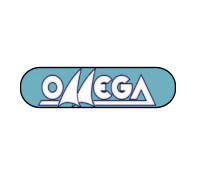 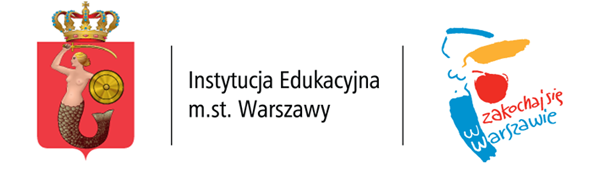 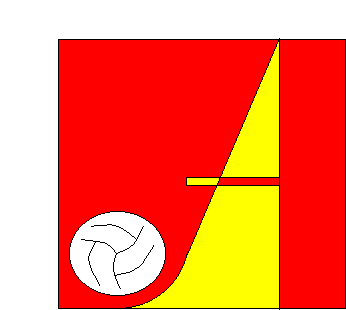 Warszawskie Centrum Sportu Młodzieżowego AGRYKOLA w WarszawieMiędzyszkolny Ośrodek Sportowo Szkoleniowy OMEGA w Stręgielku   CENNIK USŁUG NOCLEGOWYCH – HOTEL*Dla osób posiadających Kartę Warszawiaka lub Kartę Młodego Warszawiaka opłaty za nocleg 
i wyżywienie są niższe o 10%
WYŻYWIENIE

*Dla osób posiadających Kartę Warszawiaka lub Kartę Młodego Warszawiaka opłaty za wyżywienie są niższe o 10%
Powyższe ceny zawierają podatek VAT.									                DYREKTORGrupy zorganizowane Nocleg + całodzienne wyżywienie (śniadanie, obiad, kolacja)120 zł/osobaGrupy zorganizowane komercyjneNocleg + całodzienne wyżywienie (śniadanie, obiad, kolacja)140 zł/osobaGoście indywidualniNocleg + całodzienne wyżywienie (śniadanie, obiad, kolacja)140 zł/osoba*Nocleg 70 zł/osoba*Ceny pokoi o podwyższonym standardzie: 119,120280 zł/dobaCenaWyżywienie całodzienne80 zł/osŚniadanie 20 zł/osObiad40 zł/osKolacja20 zł/os